活動照片表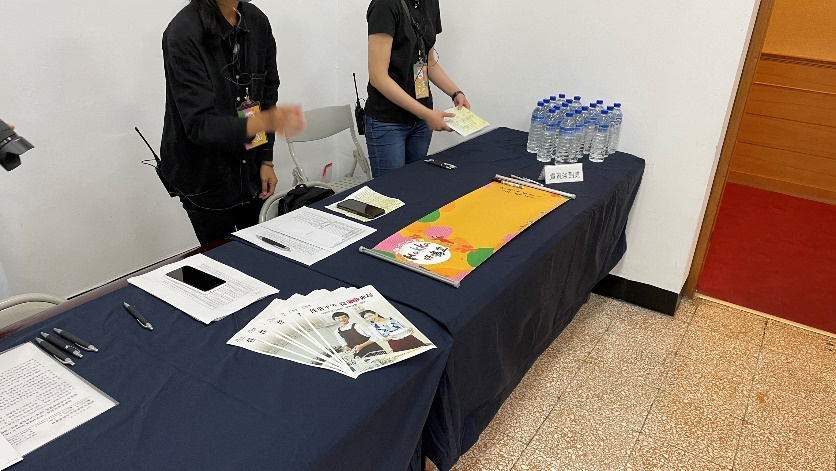 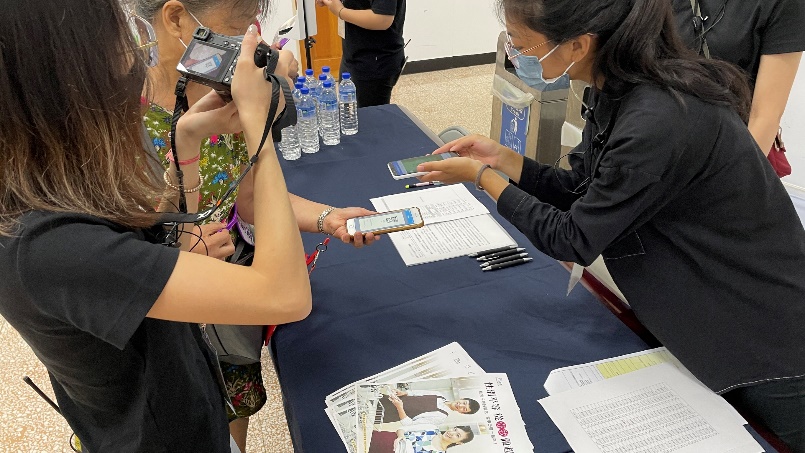 起宣導DM置放接待區供民眾索取宣導DM供民眾了解性別平權從生活做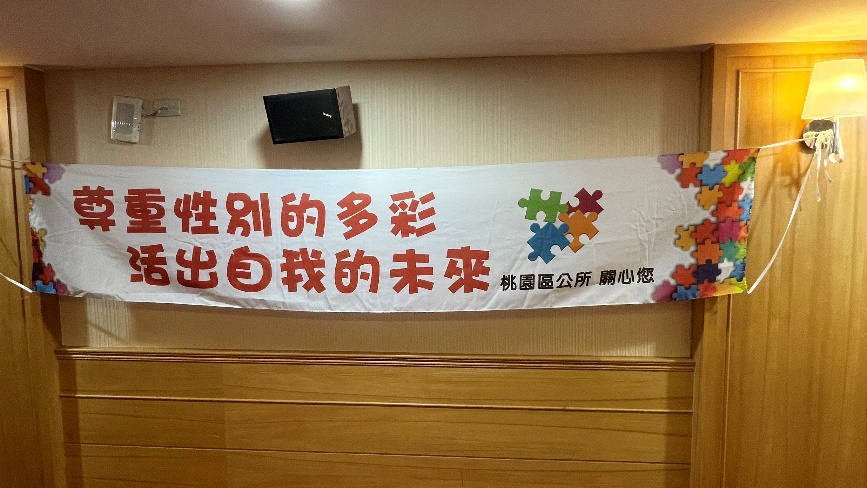 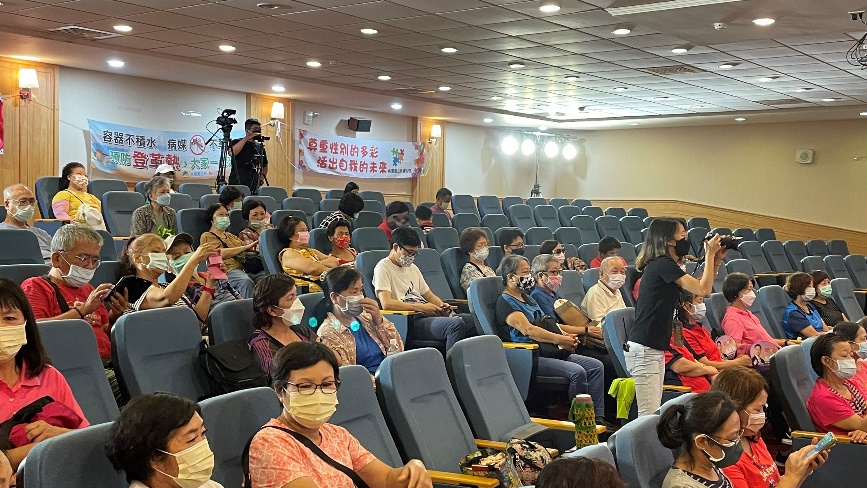 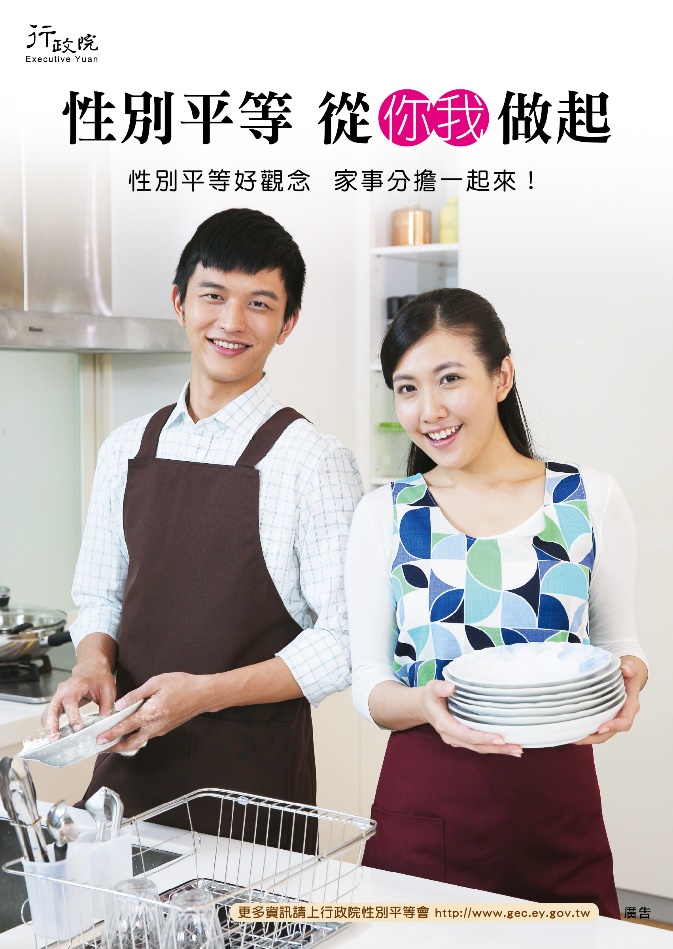 文宣布條向民眾宣導生活實踐兩性尊重意識家事分擔 性別平等宣傳DM